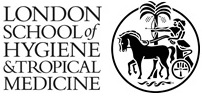 2024-25 SCHOLARSHIP APPLICATION FORMPlease complete all sections below, and upload the document as part of your application for study via the Admissions Portal at LSHTM. Applications received without this document will not be considered for this funding.Applicant NamePlease include first and last name, as set out in your passport.MSc Programme of StudyWhy have you chosen to study this particular MSc programme? (Max word limit: 200 words)Why have you chosen to study this particular MSc programme? (Max word limit: 200 words)In the section below please highlight up to three (3) study/life/career achievements that make you an outstanding candidate for this funding. (Max word limit: 300 words)In the section below please highlight up to three (3) study/life/career achievements that make you an outstanding candidate for this funding. (Max word limit: 300 words)Describe your research interests, why you believe these are important, and indicate how you might contribute to this field of research (Max word limit: 300 words)Describe your research interests, why you believe these are important, and indicate how you might contribute to this field of research (Max word limit: 300 words)Describe your anticipated career path with your newly acquired training and skills following the completion of the MSc. (Max word limit: 250 words)Describe your anticipated career path with your newly acquired training and skills following the completion of the MSc. (Max word limit: 250 words)Do you have any relevant work or volunteer experiences? If so, please list up to three below (include address, dates, and a descriptions of responsibilities). (Max word limit: 300 words)Do you have any relevant work or volunteer experiences? If so, please list up to three below (include address, dates, and a descriptions of responsibilities). (Max word limit: 300 words)Other If additional questions are listed on the Scholarship advertisement, please answer these below.Other If additional questions are listed on the Scholarship advertisement, please answer these below.Declaration 
By completing and submitting this form with a scholarship application the applicant confirms should they be successful in gaining a scholarship that they agree to write a formal letter of thanks to the funder, if required to do so;that they consent for their name and the award to be announced in LSHTM publications and on the internet and for photographs of the recipient taken at School events to be used in future promotional materials. They also consent to write a 250 word student profile for use in LSHTM publications;that they consent to their application for study and all supplementary documents, including transcripts and references, being released to the scholarship panel.By submitting this document as part of your application you are:Confirming that the information provided on this form, along with your application for study, is to the best of your knowledge true and accurate, and Agreeing that this statement reflects your situation: I confirm that I would not be able to pay for the proposed programme of study without this scholarship funding.Declaration 
By completing and submitting this form with a scholarship application the applicant confirms should they be successful in gaining a scholarship that they agree to write a formal letter of thanks to the funder, if required to do so;that they consent for their name and the award to be announced in LSHTM publications and on the internet and for photographs of the recipient taken at School events to be used in future promotional materials. They also consent to write a 250 word student profile for use in LSHTM publications;that they consent to their application for study and all supplementary documents, including transcripts and references, being released to the scholarship panel.By submitting this document as part of your application you are:Confirming that the information provided on this form, along with your application for study, is to the best of your knowledge true and accurate, and Agreeing that this statement reflects your situation: I confirm that I would not be able to pay for the proposed programme of study without this scholarship funding.